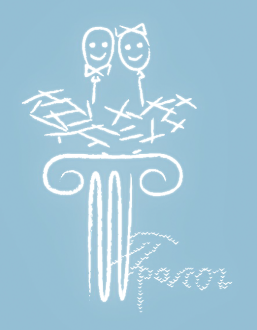 Положение о фестивале-семинаре детской театральной педагогики“Пролог-Весна”Фестиваль «ПРОЛОГ–ВЕСНА» проводится с 2003  года. До 2008 года он являлся итогом двухлетнего обучения специалистов в области театральной работы с детьми, по нескольким вариантам программ, разработанных сотрудниками АНО «ПРОЛОГ», МГУКИ и МИОО на базе методики «Режиссура и педагогика корня» С. В. Клубкова. С 2008 года фестиваль объединяет тех, кто обучался по программам, основанным на методике «Режиссуры и педагогики корня», а также тех, кто близок по духу к этой методике. Место проведения.Россия, Москва.Учредители фестиваля и поддержка.Учредитель фестиваля:Автономная некоммерческая организация культуры и образования «Пролог».Фестиваль проходит при поддержке: Российского центра международной ассоциации детских театров (АССИТЕЖ);Союза театральных деятелей РФ (СТД);Детского музея «Дом семейных традиций»;Московского общественного Центра школьной театральной педагогики; ЦДТ «На Вадковском».Основные принципы фестиваляФестиваль «Пролог-Весна» является авторским фестивалем. Концепция его развития, критерии отбора участников, состав экспертных советов и программа фестиваля определяются авторской группой и процессами самоорганизации фестивального сообщества. Фестиваль «Пролог-Весна» - это творческое и образовательное пространство, в котором осуществляется попытка эффективно реализовать идеи средовой педагогики. Фестиваль - это среда, создающаяся деятельностью со-бытийных сообществ, для творческой активности которых характерна продуктивность совместной деятельности детей и взрослых, открытость, насыщенность, интегративность, коммуникативность, рефлексивность. Это среда становления «культуросообразных личностей». Для такой среды наряду с системно-деятельностным подходом характерны герменевтический подход, необходимый для адекватного развития гуманитарного и антропологического знания и синергетический подход, необходимый для адекватного становления самоорганизующихся творческих сообществ.Цели и задачи фестиваляПредоставление возможности ежегодных встреч детским и юношеским театральным коллективам, развивающим традиции ЖИВОГО гуманистического театра, для которого сущностно важна «жизнь человеческого духа», желательно «в яркой художественной форме». Предоставление участникам возможности новых знакомств; нахождение новых коллективов, живущих активным творческим поиском.Обмен творческим, педагогическим, читательским и просто человеческим опытом между взрослыми и детьми, для которых жизненно важно выражать себя и мир в театральной игре.Распространение идей «Режиссёры и педагогики корня» С.В.Клубкова и его учеников и других созвучных идей гуманистической театральной педагогики.Создание условий для творческого и профессионального общения, возникновения партнёрских отношений между коллективами фестивального сообщества.Создание праздника общения с творчеством для детей и педагогов театров, где играют дети, на просмотрах фестивальных спектаклей и других творческих мероприятиях фестиваля.Условия проведения фестиваляФестиваль «Пролог-Весна» является некоммерческим фестивалем поэтому готов принять разную безвозмездную помощь.Изначально все транспортные расходы по проезду до места проведения фестиваля, по проживанию и питанию берут на себя участники. Оргкомитет осуществляет помощь в расселении и  организации питания участников.В случае получения достаточной спонсорской помощи оргкомитет может компенсировать участникам часть затрат.Очная часть фестиваля может проходить в последних числах апреля – первой декаде мая.Точное место и числа проведения фестиваля определяет оргкомитет и публикует на сайте фестиваля.Участники фестиваля Фестиваль «Пролог-Весна» собирает тех, кто всегда готов учиться и двигаться вперёд. Это касается как взрослых, так и юных участников фестиваля; в той же мере это касается и организаторов. Важно, чтобы участники фестиваля осознавали детскую театральную педагогику как специфическую и значимую деятельность и стремились к постоянному профессиональному и человеческому развитию.Оргкомитет фестиваля привлекает к участию по итогам предварительного творческого заочного отбора детские и молодёжные театральные коллективы, интересные уникальным творческим и педагогическим опытом, новаторством, оригинальностью художественных решений, свежестью тематики, в том случае, если руководители и участники коллективов согласны с концепцией и правилами фестиваля.Авторская группа оставляет за собой право приглашать к участию в фестивале детские или взрослые, любительские или профессиональные спектакли, которые, по мнению авторской группы, могут послужить расширению со-бытийной среды фестиваля.В фестивале могут принимать участие коллективы Москвы, Подмосковья и регионов России.Гостями и зрителями фестиваля могут быть все желающие по заранее оговорённым с оргкомитетом фестиваля квотам.Подача заявки на фестиваль означает согласие с основным фестивальным правилом: участники не только показывают собственные спектакли, но и активно участвуют во всех фестивальных мероприятиях.Театральные коллективы направляют в адрес фестиваля заявку (с приложениями) и видеозапись творческого материала, предлагаемого для участия до 18 марта текущего года. Организаторы оповещает участников о результатах отбора не позднее 1 апреля текущего года. Авторская группа фестиваля оставляет за собой право не комментировать своих решений по результатам отбора.Программа фестиваля.В рамках фестиваля могут проходить различные со-бытия:открытие фестиваля;просмотр фестивальных спектаклей: театральных миниатюр (5-20 минут), спектаклей «малой формы» (20–40 минут), «крупной формы» (до 120 минут);встреча- знакомство для детей и взрослых – участников фестиваля;творческие встречи с интересными участникам людьми (писателями, композиторами, театральными педагогами, режиссёрами, актёрами, драматургами, хореографами, художниками, театроведами, музыкантами, психологами и другими специалистами гумантираных областей.);мастер-классы участников программы и приглашённых специалистов;творческие лаборатории;открытые репетиции; игры и конкурсы;проблемные круглые столы;выпуск  фестивальных СМИ;обсуждение показанных работ детьми, педагогами коллективов, организаторами программы, театральными критиками и иными театральными специалистами в разнообразных формах, в том числе предполагающих активное творчество участников;закрытие фестиваля с вручением наград и памятных подарков. Детальная афиша вывешивается после формирования организаторами на официальном сайте фестиваля.Оргкомитет, авторская группа, рабочая группа. Председатель оргкомитета – Фоминова Мария Анатольевна, кандидат педагогических наук.В оргкомитет фестиваля входят:члены авторской группы;руководители и педагоги детских театральных коллективов: Змиевский Максим Владимирович, Фантаев Артём Иванович;руководитель технической части фестиваля – Борисов Даниил.Оргкомитет фестиваля решает основные вопросы, связанные с функционированием проекта.Оргкомитет фестиваля привлекает к работе на фестивале волонтёров на безвозмездной основе для формирования рабочей группы фестиваляАвторская группа:Быков Михаил Юрьевич - художественный руководитель АНО «Пролог», режиссёр, преподаватель КМТИ им. Г.П.Вишневской, преподаватель кафедры режиссуры и актёрского мастерства МГИК.Рыбакова Юлия Николаевна – режиссёр, старший преподаватель кафедры гуманитарного образования МИОО, старший преподаватель кафедры режиссуры и актёрского мастерства МГИК, сотрудник АНО «Пролог».Печерникова Виктория Вячеславовна – режиссёр, актриса.Авторская группа фестиваля определяет концепцию фестиваля текущего года, составляет программу  содержательного наполнения фестиваля, ищет необходимых специалистов для экспертного совета и проведения различных со-бытий,  а также осуществляет предварительный просмотр работ, и формирует своим решением фестивальную афишу.Рабочая группа фестиваля  - сообщество друзей фестиваля, которые на безвозмездной основе помогают организовать всю хозяйственную, образовательную, творческую и просто человеческую жизнь фестиваля. Является неотъемлемой и необходимой частью фестиваля.Экспертная группа фестиваля:Так как фестиваль «Пролог-Весна» не является конкурсом, на нём не предусмотрено жюри. Но в зависимости от концепции текущего года может формироваться экспертная группа. Экспертная группа фестиваля формируется в соответствии с особенностями фестивальной программы текущего года.В экспертную группу фестиваля могут входить представители различных театрально-педагогических специальностей: театральные педагоги, режиссёры, актёры, драматурги, хореографы, художники, музыканты, преподаватели литературы, МХК, психологи и другие специалисты родственных областей.Основная деятельность экспертов – внешняя оценка процессов фестивального сообщества.Эксперты фестиваля могут вести профессиональные обсуждения спектаклей и образовательной программы фестиваля для его взрослых участников, круглый стол в последний день по итогам фестиваля; могут участвовать в формировании авторских номинаций фестиваля, используя содержательные критерии оценок, не имеющие рейтинговой градации.Номинации фестиваля. Номинации фестиваля формируются авторской группой (при наличии экспертного совета в сотворчестве с экспертным советом).Основной принцип награждения фестиваля – формирование номинаций в соответствии с творческими особенностями представленных работ. Авторская группа фестиваля рассматривает все представленные работы по единым критериям, без деления на жанры и возрастные страты. Авторская группа исходит из убеждения, что  художественная и педагогическая ценность работы зависит от адекватности замысла и воплощения, а не от возраста исполнителей и выбранного жанра.Основные критерии:содержательность инновационного поиска режиссёра-педагога и актёров; художественная ценность драматургического материала; адекватность режиссерского решения авторскому замыслу;адекватность режиссерского замысла возможностям и особенностям исполнителей; соответствие исполнительской манеры жанру спектакля; единство художественного решения спектакля и целостность художественного образа;исполнительская культура.Основанием для создания особых номинаций могут рассматриваться: зрительская культура и активное участие в различных фестивальных мероприятиях. Эксперты имеют право присуждения наград от Экспертной группы с собственными призами.Участники фестиваля, содействующие организации и спонсоры могут учредить свои призы и номинации по итогам работы фестиваля. Призы и награды номинантам вручаются на закрытии фестиваля.Официальный сайт: prolog-vesna.ru или пролог-весна.рфПочта фестиваля: prolog-vesna@mail.ru